  L.pNazwa produktuIlośćWizualizacjaPrzykładowy produkt zgodny ze specyfikacją(nie stanowi wzoru produktu)CZĘŚĆ Nr 1 CZĘŚĆ Nr 1 CZĘŚĆ Nr 1 CZĘŚĆ Nr 1 1Termos rowerowy IlośćWizualizacjaPrzykładowy produkt zgodny ze specyfikacją(nie stanowi wzoru produktu)Izolowany próżniowo termos rowerowy,wykonany ze stali nierdzewnej, zapewniający łatwość chwytania i prostą obsługę.Parametry:Pojemność: 550-700 mlPasuje do większości koszyków rowerowych – uchwyt 72 mmUtrzymuje gorąco min. 20 godzin, po 6 godzinach powyżej 70°CUtrzymuje zimno min. 20 godzin, po 6 godzinach poniżej 10°CWyposażony w wodoszczelną nakrętkę z zamkiemTermos wraz z nakrętką można myć w zmywarce.Znakowanie według projektu Zamawiającego.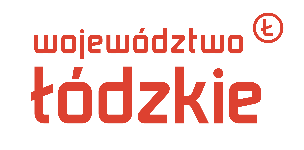 140 szt.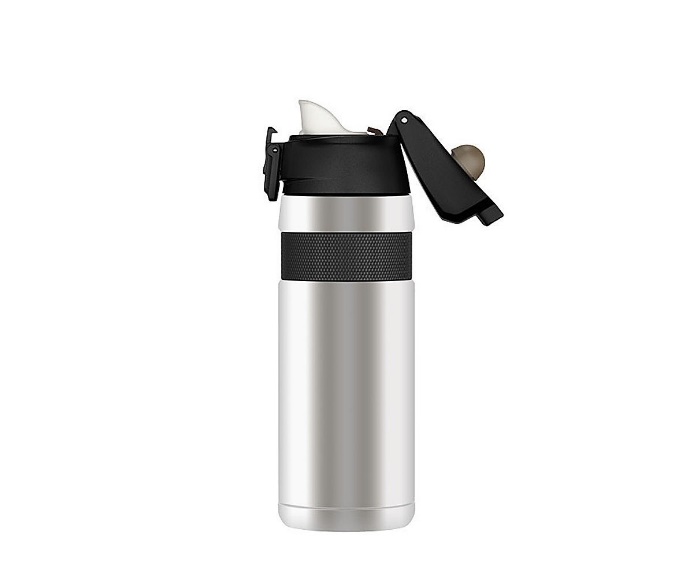 CZĘŚĆ Nr 2CZĘŚĆ Nr 2CZĘŚĆ Nr 2CZĘŚĆ Nr 21Kamizelka odblaskowa z diodami LEDIlośćWizualizacjaPrzykładowy produkt zgodny ze specyfikacją(nie stanowi wzoru produktu)Odblaskowa, w pełni regulowana kamizelka ze światłami LED do nocnych zajęć na świeżym powietrzu. Idealna do treningu biegowego i rowerowego.Parametry:Z białymi światłami LED z przodu            ( co najmniej 4 diody )Z czerwonymi światłami LED z tyłu         ( co najmniej 4 diody)Oświetlenie ciągłe lub migająceDziała na bateriach guzikowychZnakowanie na jednej z szelek według projektu Zamawiającego.140 szt.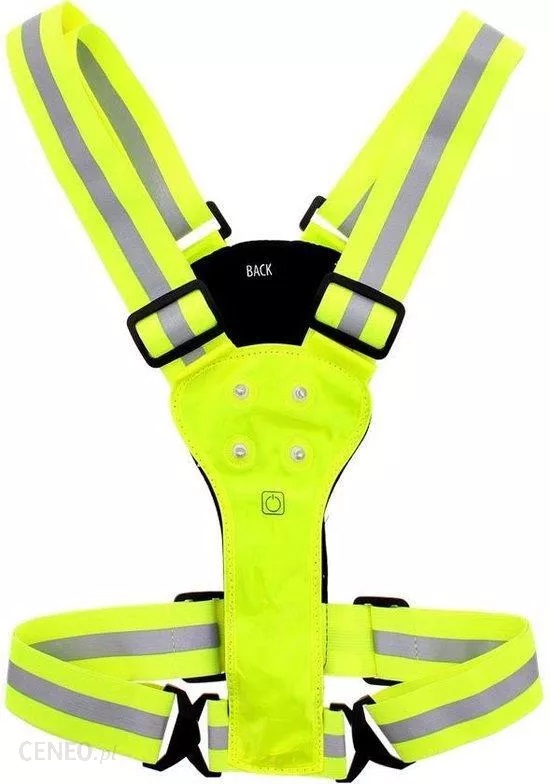 CZĘŚĆ Nr 3CZĘŚĆ Nr 3CZĘŚĆ Nr 3CZĘŚĆ Nr 31Ręcznik kąpielowy bawełnianyIlośćWizualizacjaPrzykładowy produkt zgodny ze specyfikacją(nie stanowi wzoru produktu)Duży ręcznik kąpielowy o wymiarach          70 (+- 5) x 140 (+- 5) cm. Wykonany z bawełny egipskiej o wysokiej gramaturze 500 (+- 20) g/m². Parametry:Rozmiar: 70 (+- 5) x 140 (+- 5) cmMateriał: 100% bawełna egipskaGramatura: 500 (+- 20) g/m2Kolor: czerwonyZasady pielęgnacji: pranie w temperaturze 60°CNadruk po jednej stronie ręcznika według projektu Zamawiającego.140 szt.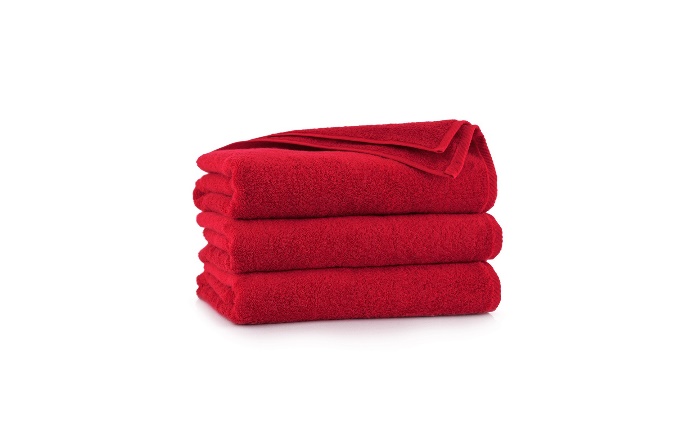 CZĘŚĆ Nr 4 CZĘŚĆ Nr 4 CZĘŚĆ Nr 4 CZĘŚĆ Nr 4 1Zestaw kluczy rowerowych z pokrowcemIlośćWizualizacjaPrzykładowy produkt zgodny ze specyfikacją(nie stanowi wzoru produktu)Zestaw narzędzi rowerowych ze stali hartowanej z pokrowcem. Wymagane narzędzia (minimum):Imbus 2 mm, Imbus 2.5 mm, Imbus 3 mm, Imbus 4 mm, Imbus 5 mm, Imbus 6 mm, Klucz do centrowania szprych (14GE), Klucz oczkowy (8 mm), Klucz oczkowy (9 mm), Klucz oczkowy (10 mm), Klucz płaski (8 mm), Klucz płaski (10 mm), Klucz płaski (15 mm), Wkrętak krzyżakowy, Wkrętak płaski.Nadruk na pokrowcu według projektu Zamawiającego.140 szt.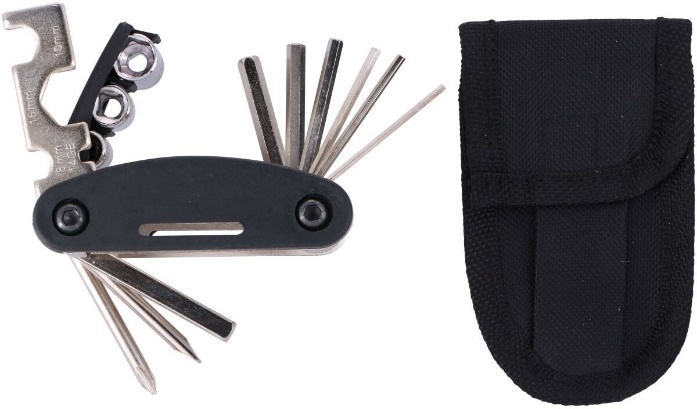 CZĘŚĆ Nr 5 CZĘŚĆ Nr 5 CZĘŚĆ Nr 5 CZĘŚĆ Nr 5 1Plecak do biegania, rowerowyIlośćWizualizacjaPrzykładowy produkt zgodny ze specyfikacją(nie stanowi wzoru produktu)Plecak do biegania, rowerowy wykonany z wytrzymałego poliestru, odpornego na uszkodzenia mechaniczne, łatwy w czyszczeniu. Wyróżnia się niewielkimi wymiarami oraz dużą funkcjonalnością. Specyfikacja:Pojemność: 5 – 7 LMateriał: 100% poliesterSystem nośnyPaski - piersiowe oraz biodrowyZapinana kieszeń głównaZapinana kieszonka dodatkowa na froncieWyprofilowane plecy oraz szelkiOddychająca siatka z tyłu plecaka i na szelkachRegulowane ramionaUchwyt do przenoszenia w dłoniWyjście H20Elementy odblaskoweNadruk na jednej stronie według projektu Zamawiającego.140 szt.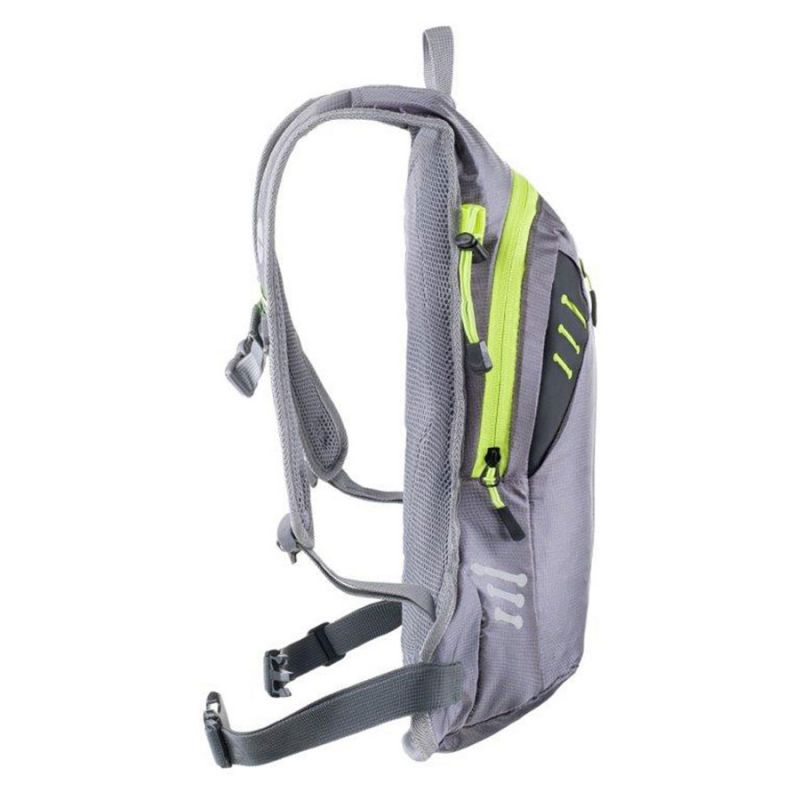 CZĘŚĆ Nr 6 CZĘŚĆ Nr 6 CZĘŚĆ Nr 6 CZĘŚĆ Nr 6 1Plecak sportowyIlośćWizualizacjaPrzykładowy produkt zgodny ze specyfikacją(nie stanowi wzoru produktu)Plecak sportowy o pojemności 32–38 litrów, o wymiarach 50 (+-3) x 32 (+-3) x 20 (+-3) cm. Plecak wykonany z wytrzymałego poliestru, odpornego na uszkodzenia mechaniczne, łatwy w czyszczeniu. Wyposażony w:1 komorę główną zapinaną na suwak2-3 kieszenie zapinane na suwakregulowane szelki naramiennegórny uchwytoddychającą siatkę z tyłu plecaka i na szelkachNadruk na jednej stronie według projektu Zamawiającego.140 szt.CZĘŚĆ Nr 7 CZĘŚĆ Nr 7 CZĘŚĆ Nr 7 CZĘŚĆ Nr 7 1Koszulka męskaIlośćWizualizacjaPrzykładowy produkt zgodny ze specyfikacją(nie stanowi wzoru produktu)Koszulka męska z krótkim rękawem i zaokrąglonym dekoltem wykonana z wysokogatunkowej bawełny. Kolor: białe, granatowe, khakiMateriał: bawełna (95%) + elastan (5%)Gramatura: 190 g/m2 (+/- 10g/m2)Rozmiarówka: M – 130 sztukL – 140 sztukXL – 130 sztukZnakowanie: sitodruk/ termotransfer;nadruk z przodu ok. 5 x 2,5 cm, jeden kolor; nadruk z tyłu do formatu A5, jeden kolor.400 szt.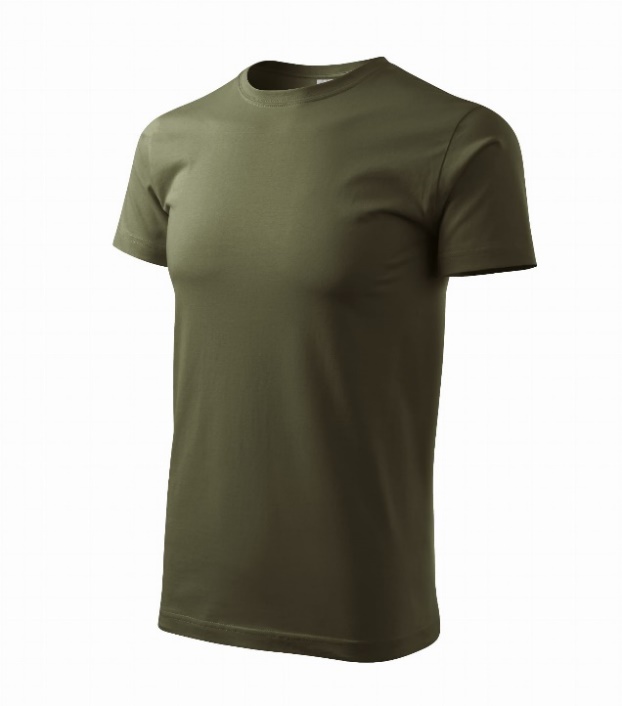 CZĘŚĆ Nr 8 CZĘŚĆ Nr 8 CZĘŚĆ Nr 8 CZĘŚĆ Nr 8 1Koszulka damskaIlośćWizualizacjaPrzykładowy produkt zgodny ze specyfikacją(nie stanowi wzoru produktu)Koszulka damska z krótkim rękawem i zaokrąglonym dekoltem wykonana z wysokogatunkowej bawełny. Kolor: białe, granatowe, khakiMateriał: bawełna (95%) + elastan (5%)Gramatura: 190 g/m2 (+/- 10g/m2)Rozmiarówka: S – 130 sztukM – 140 sztukL – 130 sztukZnakowanie: sitodruk/ termotransfer;nadruk z przodu ok. 5 x 2,5 cm, jeden kolor; nadruk z tyłu do formatu A5, jeden kolor.400 szt.CZĘŚĆ Nr 9 CZĘŚĆ Nr 9 CZĘŚĆ Nr 9 CZĘŚĆ Nr 9 1Teczka tekturowa A4IlośćWizualizacjaPrzykładowy produkt zgodny ze specyfikacją(nie stanowi wzoru produktu)Teczka formatu A4  Wykonana z kartonu lakierowanego z zewnętrznej stronyTrzy wewnętrzne klapki zapobiegające wypadaniu dokumentówGramatura minimum 350g/m2Kolor: czerwonyPojemność: 50 kartekZnakowanie na jednej stronie według projektu Zamawiającego1000 szt.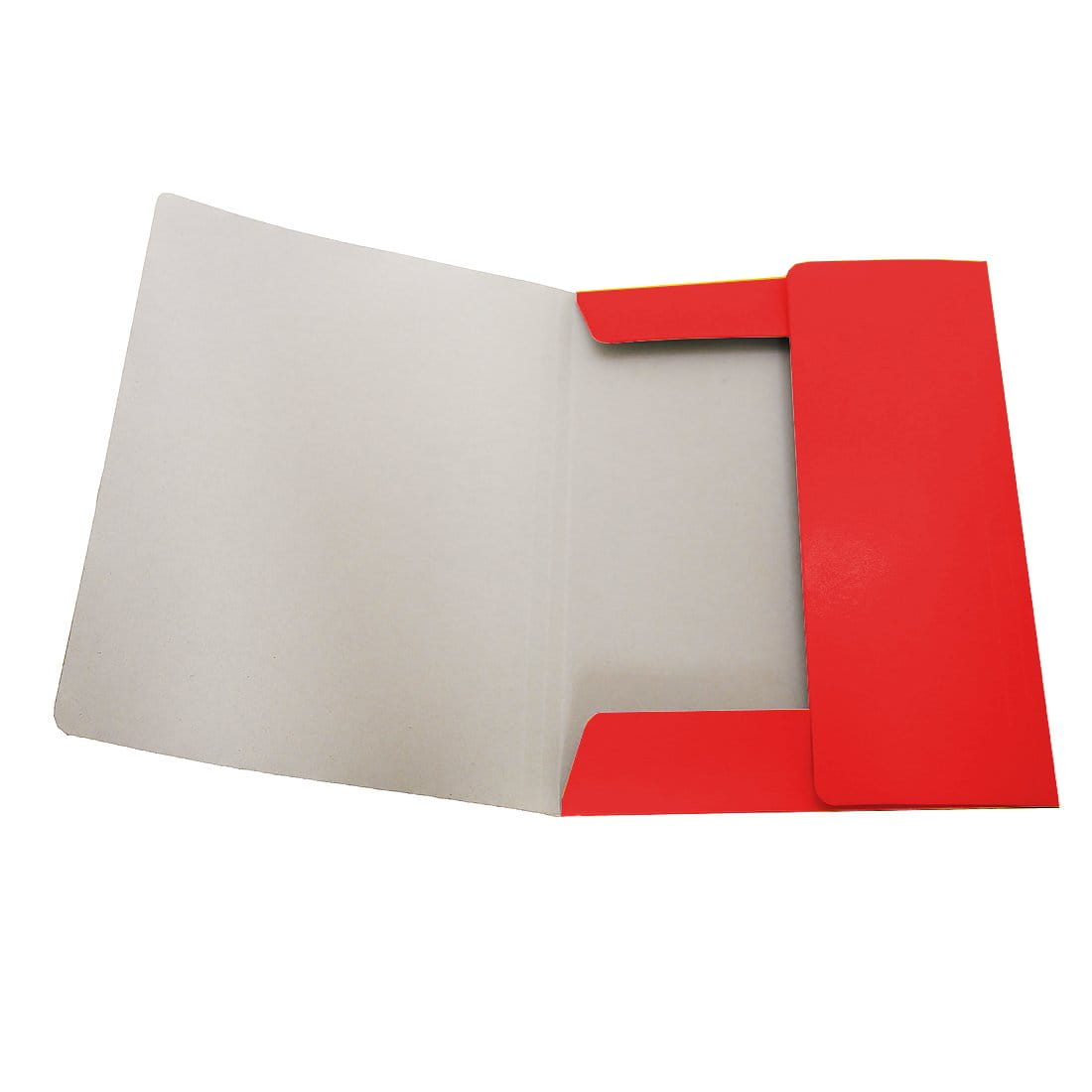 CZĘŚĆ Nr 10 CZĘŚĆ Nr 10 CZĘŚĆ Nr 10 CZĘŚĆ Nr 10 1Długopis z graweremIlośćWizualizacjaPrzykładowy produkt zgodny ze specyfikacją(nie stanowi wzoru produktu)Długopis metalowy z graweremKolor długopisu: srebrnyWkład: kolor niebieskiZnakowanie na jednej stronie według projektu Zamawiającego1000 szt.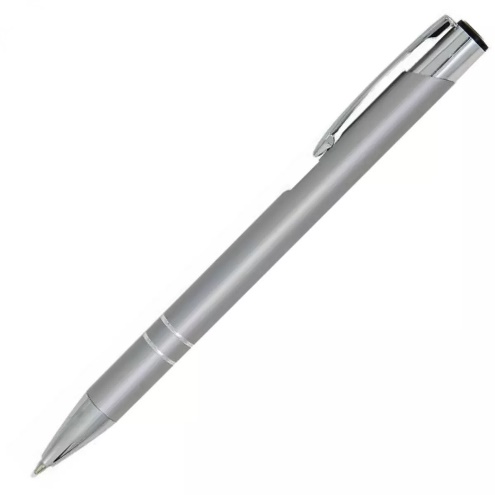 